Publicado en Barcelona el 27/09/2017 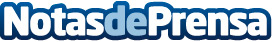 La empresa de limpieza Netipunt ofrece sus servicios a más de 250 domicilios de BarcelonaNetipunt es una empresa que ofrece servicios profesionales de limpieza a domicilio y está especializada en el servicio doméstico a particulares. Con una experiencia de más de 10 años a sus espaldas, Netipunt busca la excelencia en sus servicios de limpieza, contando con personal especializado en este sector y preparado para responder a cualquier necesidad que tenga el clienteDatos de contacto:Carlos FernándezNota de prensa publicada en: https://www.notasdeprensa.es/la-empresa-de-limpieza-netipunt-ofrece-sus Categorias: Cataluña Recursos humanos http://www.notasdeprensa.es